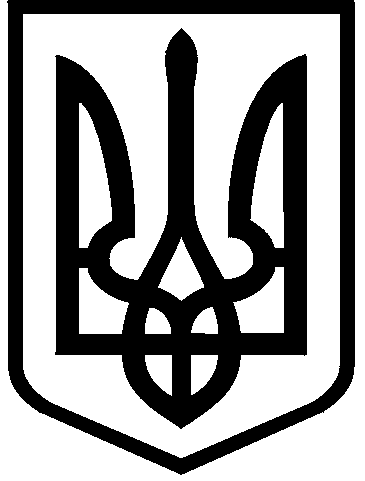 КИЇВСЬКА МІСЬКА РАДАII сесія IX скликанняРІШЕННЯ____________№_______________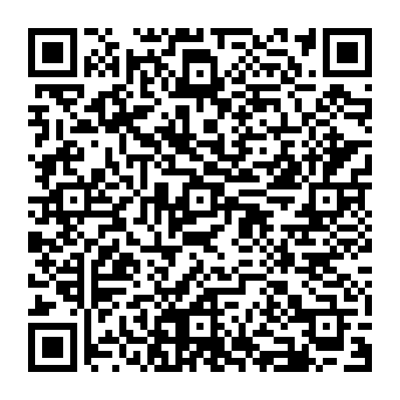 Відповідно до статей 9, 791, 83, 93, 116, 122, 123, 124, 186 Земельного кодексу України, статей 1212, 1214 Цивільного кодексу України, Закону України «Про оренду землі», статті 35 Закону України «Про землеустрій», пункту 34 частини першої статті 26 Закону України «Про місцеве самоврядування в Україні», рішення Київської міської ради від 10 вересня 2015 року № 958/1822 «Про інвентаризацію земель міста Києва», враховуючи, що земельна ділянка зареєстрована в Державному земельному кадастрі (витяг з Державного земельного кадастру про земельну ділянку від 01 липня 2022 року № НВ-0000569952022), право комунальної власності територіальної громади міста Києва на яку зареєстровано в установленому порядку (інформаційна довідка з Державного реєстру речових прав на нерухоме майно від 04 липня 2022 року       № 304094788), розглянувши технічну документацію із землеустрою щодо інвентаризації земель та заяву ПРИВАТНОГО АКЦІОНЕРНОГО ТОВАРИСТВА «ДТЕК КИЇВСЬКІ ЕЛЕКТРОМЕРЕЖІ» від 15 червня 2022 року № 50025-006826930-031-03, Київська міська радаВИРІШИЛА:1. Затвердити технічну документацію із землеустрою щодо інвентаризації земельної ділянки за адресою: вул. Дружківська, 9 у Святошинському районі           м. Києва ПРИВАТНОМУ АКЦІОНЕРНОМУ ТОВАРИСТВУ «ДТЕК КИЇВСЬКІ ЕЛЕКТРОМЕРЕЖІ» для експлуатації та обслуговування будівлі ЗРУ-10 кВ ПС «Станкозаводська».2. Передати ПРИВАТНОМУ АКЦІОНЕРНОМУ ТОВАРИСТВУ «ДТЕК КИЇВСЬКІ ЕЛЕКТРОМЕРЕЖІ», за умови виконання пункту 3 цього рішення, в оренду на 10 років земельну ділянку площею 0,5701 га (кадастровий номер 8000000000:88:084:0016) для експлуатації та обслуговування будівлі ЗРУ-10 кВ ПС «Станкозаводська» (код виду цільового призначення – 14.02 для розміщення, будівництва, експлуатації та обслуговування будівель і споруд об’єктів передачі електричної енергії) на вул. Дружківській, 9 у Святошинському районі міста Києва із земель комунальної власності територіальної громади міста Києва, у зв’язку із набуттям права власності на нерухоме майно, яке зареєстровано в Державному реєстрі речових прав на нерухоме майно 29 березня 2019 року, номер запису про право власності: 30977458 (категорія земель – землі промисловості, транспорту, електронних комунікацій, енергетики, оборони та іншого призначення), заява ДЦ від 15 червня  2022 року № 50025-006826930-031-03, справа № 524941714).3. ПРИВАТНОМУ АКЦІОНЕРНОМУ ТОВАРИСТВУ «ДТЕК КИЇВСЬКІ ЕЛЕКТРОМЕРЕЖІ»:3.1. Виконувати обов’язки землекористувача відповідно до вимог статті 96 Земельного кодексу України.3.2. У місячний строк надати до Департаменту земельних ресурсів виконавчого органу Київської міської ради (Київської міської державної адміністрації) документи, визначені законодавством України, необхідні для укладання договору оренди земельної ділянки.3.3. Питання майнових відносин вирішувати в установленому порядку.3.4. Забезпечити вільний доступ для прокладання нових, ремонту та експлуатації існуючих інженерних мереж і споруд, що знаходяться в межах земельної ділянки.3.5. Виконати вимоги, викладені в листах Департаменту містобудування та архітектури виконавчого органу Київської міської ради (Київської міської державної адміністрації) від 05 травня 2020 року № 5078/0/09/19-20 та Головного управління Держгеокадастру у м. Києві від 12 травня 2020 року № 97-26-0.32-1867/35-20.3.6. Під час використання земельної ділянки дотримуватися обмежень у її використанні, зареєстрованих у Державному земельному кадастрі.3.7. Питання сплати відновної вартості зелених насаджень або укладання охоронного договору на зелені насадження вирішувати відповідно до рішення Київської міської ради від 27 жовтня 2011 року № 384/6600 «Про затвердження Порядку видалення зелених насаджень на території міста Києва» (із змінами і доповненнями).3.8. У разі необхідності проведення реконструкції чи нового будівництва, питання оформлення дозвільної та проєктно-кошторисної документації вирішувати в порядку, визначеному законодавством України.3.9. Сплатити безпідставно збереженні кошти за користування земельною ділянкою з моменту набуття права власності на об’єкти нерухомого майна, розташовані на ній, до моменту реєстрації права оренди на земельну ділянку у Державному реєстрі речових прав на нерухоме майно на підставі розрахунку Департаменту земельних ресурсів виконавчого органу Київської міської ради (Київської міської державної адміністрації).4. Департаменту земельних ресурсів виконавчого органу Київської міської ради (Київської міської державної адміністрації) вжити організаційно-правових заходів, щодо виконання пункту 3.9 цього рішення.5. Попередити землекористувача, що використання земельної ділянки не за цільовим призначенням тягне за собою припинення права користування нею відповідно до вимог статей 141, 143 Земельного кодексу України.6. Дане рішення втрачає чинність через дванадцять місяців з моменту його оприлюднення, у разі якщо протягом цього строку не укладений відповідний договір оренди земельної ділянки.7. Контроль за виконанням цього рішення покласти на постійну комісію Київської міської ради з питань архітектури, містобудування та земельних відносин.ПОДАННЯ:ПОГОДЖЕНО:ПОДАННЯ:Про передачу ПРИВАТНОМУ АКЦІОНЕРНОМУ ТОВАРИСТВУ «ДТЕК КИЇВСЬКІ ЕЛЕКТРОМЕРЕЖІ» земельної ділянки в оренду для експлуатації та обслуговування будівлі ЗРУ-10 кВ ПС «Станкозаводська» на вул. Дружківській, 9 у Святошинському районі міста КиєваКиївський міський головаВіталій КЛИЧКОЗаступник голови Київської міської державної адміністраціїз питань здійснення самоврядних повноваженьПетро ОЛЕНИЧДиректор Департаменту земельних ресурсіввиконавчого органу Київської міської ради (Київської міської державної адміністрації)Валентина ПЕЛИХЗаступник директора Департаменту – начальник юридичного управління Департаменту земельних ресурсіввиконавчого органу Київської міської ради(Київської міської державної адміністрації)Постійна комісія Київської міської ради з питань архітектури, містобудування та земельних відносинГоловаМихайло ТЕРЕНТЬЄВСекретарЮрій ФЕДОРЕНКОВ.о. начальника управління правового забезпечення діяльності Київської міської радиВалентина ПОЛОЖИШНИКПостійна комісія Київської міської ради з питань житлово-комунального господарства та паливно-енергетичного комплексуГоловаОлександр БРОДСЬКИЙСекретарТарас КРИВОРУЧКОЗаступник голови Київської міської державної адміністраціїз питань здійснення самоврядних повноваженьЗаступник голови Київської міської державної адміністраціїз питань здійснення самоврядних повноваженьПетро ОЛЕНИЧДиректор Департаменту земельних ресурсів виконавчого органу Київської міської ради (Київської міської державної адміністрації)Валентина ПЕЛИХВалентина ПЕЛИХВалентина ПЕЛИХПерший заступник директора Департаменту земельних ресурсів виконавчого органу Київської міської ради (Київської міської державної адміністрації)Віктор ДВОРНІКОВВіктор ДВОРНІКОВВіктор ДВОРНІКОВЗаступник директора Департаменту – начальник юридичного управління Департаменту земельних ресурсіввиконавчого органу Київської міської ради(Київської міської державної адміністрації)Заступник директора Департаменту –начальник управління землеустроюДепартаменту земельних ресурсіввиконавчого органу Київської міської ради(Київської міської державної адміністрації)Анна МІЗІНАнна МІЗІНАнна МІЗІННачальник третього відділууправління землеустроюДепартаменту земельних ресурсів виконавчого органу Київської міської ради (Київської міської державної адміністрації)Раїса ОЛЕЩЕНКОРаїса ОЛЕЩЕНКОРаїса ОЛЕЩЕНКО